5.3. Formación de nuevos profesionales en HCTI5.3.1. Cumplimiento de Indicadores del Anexo III del Convenio de Administración por resultados (CAR) en el ámbito de formación de personas.Posgrado cuenta con dos indicadores de desempeño en el CAR, uno relacionado con la formación de recursos humanos especializados y otro con los programas en el PNPC. Sus avances se muestran en el Cuadro 1 y se describen a continuación. Cuadro 1. Resultados del Programa de Formación de recursos humanos ECOSUR 2021 El indicador “Calidad de los posgrados” presentó un cumplimiento de 0.63, alcanzando la meta programada. Sobre “Generación de recursos humanos especializados” en el ejercicio 2022 se graduaron 38 estudiantes, de los cuales 26 fueron de maestría y 12 de doctorado. La eficiencia terminal de los tres programas de estudio se señala en el Cuadro 2. En resumen, es evidente que existe una disminución en el número de graduados; en buena medida resultado de los efectos del COVID-19. El programa de doctorado tiene datos más bajos, puesto que es toma mayor esfuerzo remontar dos años de limitaciones del uso de laboratorios y trabajo de campo.  Cuadro 2. Eficiencia terminal en los diferentes programas de estudio ECOSUR 2022 Programa del estudiantado egresado A partir de una mayor extensión de nuestra encuesta de estudiantado egresado en el Cuadro 3 se describe el origen (nacional o extranjero) de las personas egresadas de ECOSUR. Cuadro 3. Origen de las personas egresadas de ECOSUR por programa de estudios (actualizado al 30 de junio de 2022). El 39.4% de nuestros egresados en el primer semestre es de la región sureste de México, Centroamérica y el Caribe.5.3.2. Avances enero-junio del año 2022La distribución del número de graduados por orientaciones, departamento y unidades se muestra en los siguientes cuadros. Cuadro 4. Número de personas graduadas de maestría y doctorado por orientación en Posgrado ECOSUR 2021Cuadro 5. Número de graduados de maestría y doctorado por año por Departamento académico en Posgrado ECOSUR 2022 Cuadro 6. Tesis concluidas de maestría y doctorado en las Unidades ECOSUR 2022 En enero se inició una nueva generación de la Maestría en Ecología Internacional, al tener un número reducido de estudiantes se optó por hacer una nueva convocatoria, por lo que en este 2022 se recibirán dos generaciones.   La acción clave de nuestro PAT fue la apertura de Maestría en Agroecología, pues se acompañó de un programa de incidencia, también tuvo un ejercicio de micro financiamiento. Ambas experiencias inciden en los indicadores del PAT y se extenderán a otros programas de posgrado. En marzo 2022 recibieron a 11 estudiantes, la característica principal del programa es que sus tesis están insertas en una pluralidad de experiencias educativas y organizativas campesinas: La Marcha Mundial de las Mujeres-Chile, Asociación de Trabajadores del Campo, Conciencia e Investigación para la salud A.C, El Instituto de Educación Superior en Desarrollo Humano Sustentable, Moxviquil A.C., La Sociedad cooperativa. Construir en raíces, Los Institutos Agroecológicos Latinoamericanos (IALA), Instituto para el Desarrollo Sustentable en Mesoamérica A.C., Solidaridad y lucha por un mundo diferente (SOLMUNDI A.C.), La Asociación Policarpa Paramo, La Coordinadora Latinoamericana de Organizaciones del Campo (CLOC) y La vía Campesina, Asociación de Prosumidores Agroecológicos Agrosolidaria Seccional Socotá-Boyacá.  Para solventar gastos de campo de la maestría se logró la primera recaudación de fondos con microfinanciación  con Grow Ahead.  En Posgrado, desde 2019 establecimos desde el Comité de Becas un programa de apoyo para mejorar las condiciones digitales de nuestro estudiantado. El primer filtro fue en la calificación de marginación municipal determinada por Coneval. Por otra parte, hemos avanzado en el desarrollo del plan de estudios del nuevo programa y para 2023 someteremos a nuestra Junta de Gobierno el Doctorado en Agroecología, un programa articulado con distintos actores de la región. El programa en cuestión fue impulsado desde Conacyt para generar Posgrados Nacionales.En marzo del 2022 iniciaron clases la primera parte de estudiantes del doctorado, una segunda parte iniciará en septiembre, con ello se buscó disminuir el efecto de ajustar las fechas de ingreso de nuestro posgrado. Conviene mencionar que desde 1994 lo ingresos a Posgrados fueron durante enero y en 2022 se trasladaron a septiembre. Con el fin de alinearlas a la apertura del calendario universitario y sobre todo, con la asignación de becas del Conacyt, es una decisión tomada en 2020.  En general se realizaron mayores esfuerzos informativos de nuestros programas de Posgrado y esperamos un mejor análisis de los resultados para el 2023.  Es conveniente resaltar que se ha preparado un nuevo reglamento General de Posgrado, para hacerlo se realizaron diversas actividades como una reunión del 14 al 18 de marzo en la unidad Villahermosa, durante el abril hubo tres sesiones de discusión con un grupo de académicos seleccionados aleatoriamente. Fue discutido por estudiantes en las cinco unidades y para finalmente ser presentado a discusión en el Comité de Docencia de mayo. 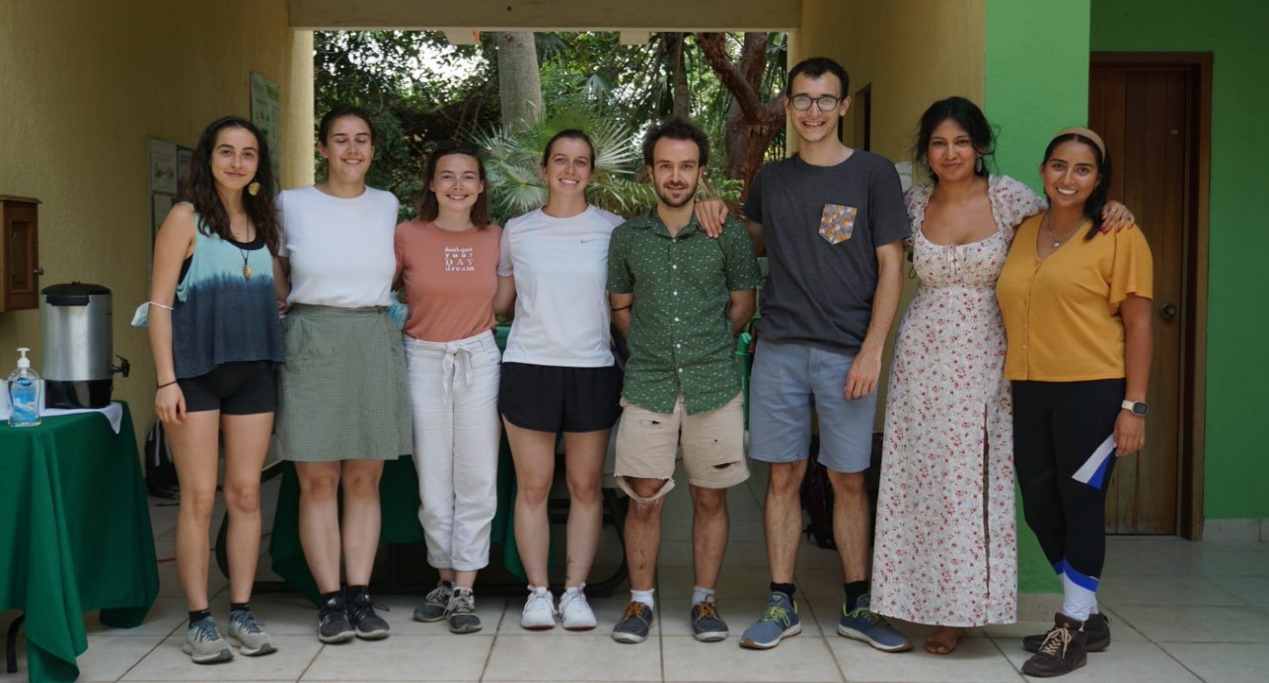 Estudiantes de MEI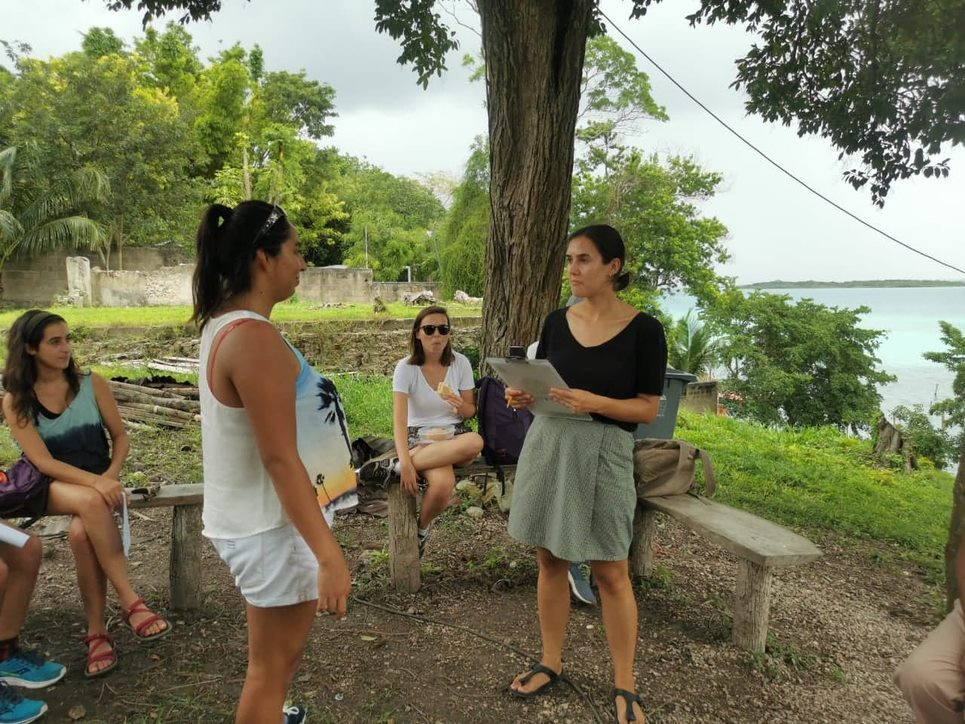 Estudiantes de MEI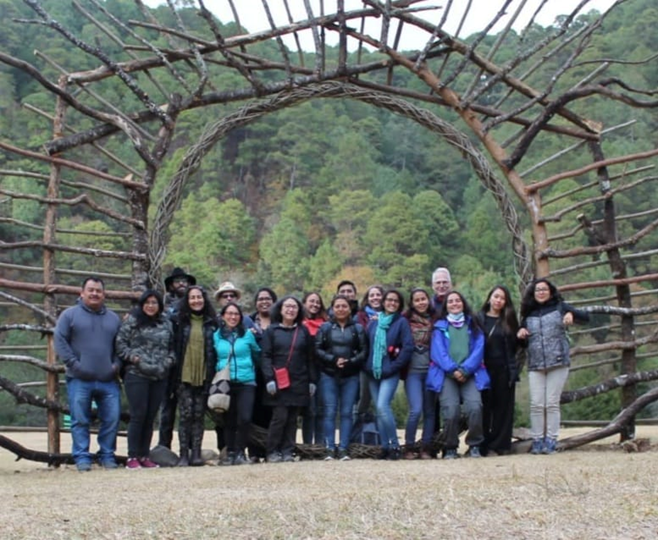 Estudiantes de MAE5.3.3. Acciones para el periodo julio-diciembre del año 2022El nuevo reglamento General de Posgrado que se ha estado analizando durante 2022 busca simplificar procedimientos, reducir trámites y permitir más flexibilidad en la apertura y seguimiento de nuevos programas de Posgrado. También se ha presentado a revisión un Reglamento del Comité de Docencia que busca hacer más expeditas las funciones del Comité de Docencia, evitar conflictos de interés y determinar las discusiones que se pueden llevar a cabo de manera asincrónicas.  Ambos se enviarán a revisión de CONACyT en el segundo semestre del 2022 y se planea presentarlos en la Junta de Gobierno del 2023.  Programa Indicador Unidad de medida Alcanzado 
2022 Meta 
2022 Formación de Recursos Humanos Calidad de los posgrados No. de programas registrados en el PNPC de reciente creación + (2) x No. de programas registrados en el PNPC en desarrollo + (3) x No. de programas registrados en el PNPC consolidados + (4) x No. de programas registrados en el PNPC de competencia internacional 44Formación de Recursos Humanos Calidad de los posgrados (4) x No. de programas de posgrado reconocidos por Conacyt en el PNPC 4 4 Formación de Recursos Humanos Calidad de los posgrados  .63.63 Formación de Recursos Humanos Generación de recursos humanos especializados No. de alumnos graduados en programas de especialidad del PNPC + No. de alumnos graduados en programas de maestría del PNPC + No. de alumnos graduados en programas de doctorado del PNPC 38 75 Formación de Recursos Humanos Generación de recursos humanos especializados No. de Investigadores del Centro 166 166 Formación de Recursos Humanos Generación de recursos humanos especializados  .22.45 Programa Generación Inscritos Graduados a tiempo Graduados a destiempo Eficiencia terminal Doctorado en Ciencias en Ecología y Desarrollo Sustentable 2017 - 2020 51 19 7 0.37 Maestría en Ciencias en Recursos Naturales y Desarrollo Rural 2019 - 2020 92 68 9 0.73 Maestría en Ecología Internacional 2018 - 2020 10 9 1 0.90 Programa Origen Origen Origen Total Programa Nacional Extranjero Sin información Total Maestría en Ciencias en Recursos Naturales y Desarrollo Rural 1068 106 1174 Doctorado en Ciencias en Ecología y Desarrollo Sustentable 259 73 332 Maestría Profesionalizante en Liderazgo para la Conservación mediante el Aprendizaje 5 16 20 41 Maestría en Ecología Internacional 54 43 97 Total 1386 238 20 1644 Programa / Orientación Estudiantes Maestría en Ciencias en Recursos Naturales y Desarrollo Rural Maestría en Ciencias en Recursos Naturales y Desarrollo Rural Agricultura, Sociedad y Ambiente 8 Biotecnología Ambiental 0 Ciencias de la Sustentabilidad 1 Ecología y Sistemática 3 Entomología Tropical 4 Estudios de Sociedad y Cultura 3 Manejo y Conservación de Recursos Naturales 4 Salud, Equidad y Sustentabilidad 1 Total 24 Doctorado en Ciencias en Ecología y Desarrollo Sustentable Doctorado en Ciencias en Ecología y Desarrollo Sustentable Agroecología y Sociedad 2 Biotecnología Integrativa 0 Ciencias de la Sustentabilidad 1 Conservación de la Biodiversidad 6 Ecología de Artrópodos y Manejo de Plagas 0 Estudios de Sociedad, Espacios y Culturas 1 Población, Ambiente y Desarrollo Rural 0 Salud, Equidad y Sustentabilidad  2 Total 12 Maestría en Ecología Internacional Maestría en Ecología Internacional Maestría en Ecología Internacional 0 Departamento Programas/Estudiantes Programas/Estudiantes Programas/Estudiantes MC RNDR DC EDS MEI Departamento de Agricultura, Sociedad y Ambiente  11 2 0 Departamento de Ciencias de la Sustentabilidad  0 1 2 Departamento de Conservación de la Biodiversidad  5 5 0 Departamento de Salud  1 2 0 Departamento de Sistemática y Ecología Acuática  2 1 0 Departamento de Sociedad y Cultura  4 1 0 Departamento de Observación y Estudio de la Tierra, la Atmósfera y el Océano  1 0 0 Total  24 12 38 Programa Cam Che SCLC Tap Vhs Total Doctorado en Ciencias en Ecología y Desarrollo Sustentable 1 3 8 0 0 12 Maestría en Ciencias en Recursos Naturales y Desarrollo Rural 0 6 13 4 1 24 Maestría en Ecología Internacional 0 2 0 0 0 2 Total 1 11 21 4 1 38 